平成27年12月25日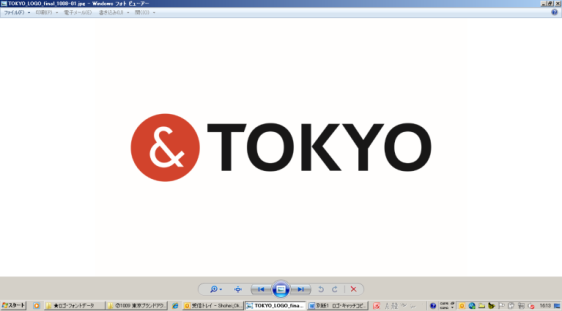 生活文化局共助社会づくりを進めるための検討会の提言について　東京都では、ボランティア活動を推進することを中心テーマとした「共助社会づくりを進めるための東京都指針」（仮称）を策定するため、外部有識者による共助社会づくりを進めるための検討会を設置し、検討を進めておりましたが、このたび、同検討会から提言を受けましたので、下記のとおり、お知らせいたします。記１　東京における共助社会づくりを進めるための取組について～お互い様の心を大切にした社会を～【提言】　　別紙
２　今後の予定　　本提言を踏まえ、後日、東京都の指針の素案を作成・公表し、パブリックコメントを経て、平成28年1月下旬を目途に、指針の策定・公表を行う予定です。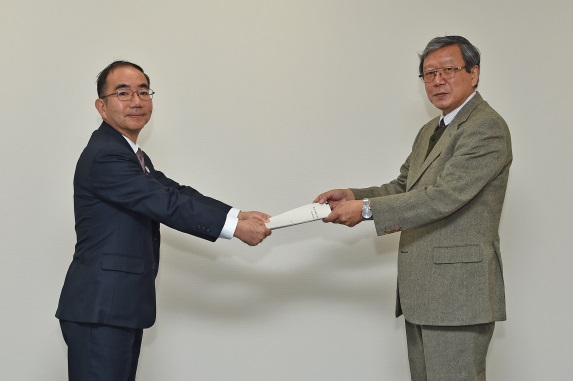 